Секция 4Секция 6. Экспонат для почтового музеяАктовый залЖюри:Главный специалист учебного центра УФПС АО «Почта России» по Курской области Панова С.В.Преподаватель физики ОБПОУ «КТС» Хажеева О.И.Преподаватель дисциплин профессионального цикла ОБПОУ «КТС» Комардин Н.Э.Выступления: Секция.Секция 7. «Current state and problems of postal communication in Russia»Спортивный залЧлены жюри:Преподаватель иностранного языка ОБПОУ «КТС» Жердева Н.В.Преподаватель иностранного языка ОБПОУ «КТС» Пашков А.М.Преподаватель иностранного языка ОБПОУ «КТС» Двойных Т.В.Выступления: 14:00-14:30 (актовый зал)Подведение итогов конференции. Награждение победителей. ОБПОУ «КТС»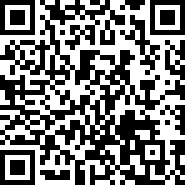 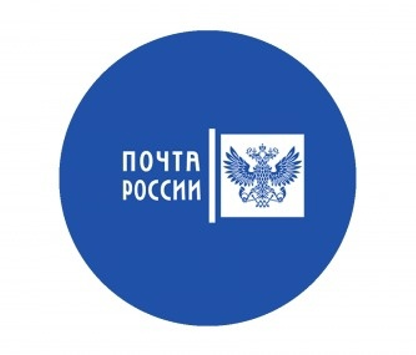 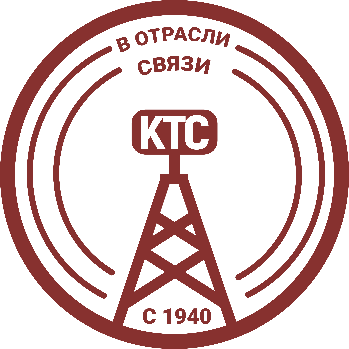 П Р О Г Р А М М Апроведения VI межрегиональнойконференции«Почта России: современные технологии и перспективы»10:00-10:30Актовый залТоржественное открытие конференции10:30-11:00Пленарное заседание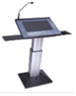 «Почта - современная технологичная компания, надёжный поставщик почтовых, логистических и финансовых услуг»заместитель начальника Курского почтамта УФПС АО «Почта России» по Курской области                              Торкиани Галина Николаевна«Моя профессия – моя жизнь»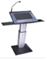 оператор связи 1 класса почтового отделения 305045Курского филиала АО «Почта России»Морозова Юлия ВладимировнаРабота секций (11:00-14:00) Секция 1. Инновации в отрасли почтовой связи Кабинет № 9Жюри:Главный специалист отдела по производственным процессам УФПС АО «Почта России» по Курской обл. Бруева С.М.Оператор связи 1 класса почтового отделения 305045 Курского филиала АО «Почта России» Морозова Ю. В.Преподаватель дисциплин профессионального цикла ОБПОУ «КТС» Гнездилов С.Л.Социальный педагог ОБПОУ «КТС» Ромашова М.В.Выступления: Секция 2. Функционирование (работа) почтовой связи  в современных  условияхКабинет № 10Жюри:Заместитель начальника Курского почтамта УФПС АО «Почта России» по Курской обл. Торкиани Г.Н.Преподаватель дисциплин профессионального цикла ОБПОУ «КТС» Проскурина А.А.Преподаватель дисциплин профессионального цикла ОБПОУ «КТС» Емельянова Т.Р.Выступления:. Секция 3. Современные информационные технологии почтовой связи и их место в развитии отраслиКабинет № 8аЖюри:Руководитель департамента Курской области дирекции макрорегиона «Южный» «Почта-сервис» Зуборев А.А.Преподаватель математики  ОБПОУ «КТС» Леонидова А.А.Преподаватель физики ОБПОУ «КТС» Ларионова О.И.Выступления: 4Секция 4. Современные технологии и перспективы развития почтовой инфраструктуры России в области экономики, маркетинга, права и менеджментаКабинет № 8Жюри:Главный специалист отдела продаж УФПС АО «Почта России» по Курской области Ничипорчук В.И.Преподаватель дисциплин профессионального цикла ОБПОУ «КТС» Сазонова Н.А.Преподаватель дисциплин профессионального цикла ОБПОУ «КТС» Лыткина С.В.Выступления: .Секция 5. «180-летие со дня возникновения первой в России городской почты»Кабинет № 14Жюри:Гл. специалист группы по корпоративным коммуникациям УФПС АО «Почта России» по Курской области Миллер Т.И.Оператор связи 1 класса почтового отделения 305000 УФПС АО «Почта России» по Курской области Цуканова И.В.Преподаватель дисциплин профессионального цикла ОБПОУ «КТС» Митракова С.В.Преподаватель истории ОБПОУ «КТС» Михеев П.В.Выступления: 1.«Униформа служащих почтово-телеграфного ведомства Российской империи во второй половине XIX – начале XX вв.»Денисова Анастасия Андреевна, ОБПОУ «КТС»Научный руководитель: Михеев П.В.2.«Земская почта Российской империи во второй половине XIX столетия»Кондратьева Елизавета Александровна, ОБПОУ «КТС» Научный руководитель: Михеев П.В.3.«Почтовые конверты в Российской империи во второй половине XIX – начале XX вв.»Козлова Елизавета Алексеевна, ОБПОУ «КТС»Научный руководитель: Михеев П.В.4.«Открытые письма в Российской империи во второй половине XIX – начале XX вв.»Липинская Алёна Алексеевна, ОБПОУ «КТС»Научный руководитель: Михеев П.В.5.«Письма-треугольники в годы Великой Отечественной войны как символ Великой Победы»Морозов Дмитрий Николаевич, ОБПОУ «КТС»Научный руководитель: Михеев П.В.6.«Почтовые марки Российской империи «особых  выпусков» в начале XX  века»Юрковская Валерия Дмитриевна, ОБПОУ «КТС»Научный руководитель: Михеев П.В.7.«История применения почтовых марок в Российской империи во второй половине XIX – начале XX вв.»Тихоненко Дарья Андреевна, ОБПОУ «КТС»Научный руководитель: Михеев П.В.8.«Струится лампы мягкий свет…»Кузьмин Кирилл Алексеевич, ОБПОУ «КТС»Научный руководитель: Бочарова А.А.9.«Сокровища Российской филателии»Бруев Антон Олегович, ОБПОУ «КТС»Научный руководитель: Устинова Ю.Е.10.«История государственной коллекции знаков почтовой оплаты»Шмалюк Никита Максимович, ОБПОУ «КТС»Научный руководитель: Устинова Ю.Е.11.«Культурно-историческая значимость открыток»Федоринов Иван Евгеньевич, ОБПОУ «КАТК»Научный руководитель: Авдулова И.В.12.«Домики для писем» Васильева Вероника Николаевна, Башмаков Михаил Сергеевич, ОБПОУ «КТС» Научный руководитель: Лыткина С.В.13.«Электронные заказные письма»Губанова Виктория Вадимовна, ОБПОУ «КТС»Научный руководитель: Лыткина С.В.14.«Вам телеграмма!»Клесова Кристина Евгеньевна, МБОУ «СОШ № 58 им.М.В.Овсянникова» Научный руководитель: Ильинова А.И.1.«Инновации в отрасли почтовой связи»Лиштванов Владислав Сергеевич, ОБПОУ «КТС»Научный руководитель: Двойных Т.В.2.«Обслуживание пользователей в современных условиях»Курасов Александр Дмитриевич, ОБПОУ «КТС»Научный руководитель: Двойных Т.В.3.«180-летие со дня возникновения первой в России городской почты»Седов Максим Олегович, ОБПОУ «КТС»Научный руководитель: Двойных Т.В.4.«История применения почтовых марок в Российской империи во второй половине XIX - начале XX вв.»Тихоненко Дарья Андреевна, ОБПОУ «КТС»Научный руководитель: Пашков А.М.5.«Новые услуги почтовой связи»Димитрова Эллина Александровна, ОБПОУ «КТС»Научный руководитель: Жердева Н.В.6.«Конкурентоспособность и перспективы развития  почтовой отрасли РФ»Черкашина Мария Сергеевна, ОБПОУ «КТС»Научный руководитель: Пашков А.М.7.«Современные практики менеджмента в деятельности АО «Почта России»»Чудновец Юлия Сергеевна, ОБПОУ «КТС»Научный руководитель: Жердева Н.В.8.«Механизмы и автоматизация почтовой связи в современных условиях»Блохина Софья Александровна, Дуравкина Кристина Александровна, ОБПОУ «КТС» Научный руководитель: Авдеева М.В.9«Открытые письма в Российской империи во второй половине XIX – начале XX вв.»Грузнова Екатерина Филипповна, ОБПОУ «КТС»Научный руководитель: Жердева Н.В.10.«Обслуживание пользователей в современных условиях»Дородных Семён Олегович, ОБПОУ «КТС»Научный руководитель: Авдеева М.В.11. «Postcrossing»Ветчинкин Владислав Александрович, ОБПОУ «КТС»Научный руководитель: Авдеева М.В.12«Открытые письма в Российской империи во второй половине XIX – начале XX вв.»Грузнова Екатерина Филипповна, Липинская Алёна Алексеевна, ОБПОУ «КТС» Научный руководитель: Жердева Н.В.УФПС АО «Почта России» по Курской области15 февраля 2023 г.г. Курск, ул.К.Армии, 231.«Почта России: возможности в современных условиях»Дериглазов Роман Романович, Солошенко Виктор Русланович, ОБПОУ «КТС» Научный руководитель: Мурашев Р.К.2.«Организация почтовой логистики»Шведов Кирилл Сергеевич, Луцишин Никита Андреевич, ОБПОУ «КТС» Научный руководитель: Мурашев Р.К.3.«Организация сети почтовой связи»Захарьина Анастасия Сергеевна, Кобзева Ангелина Александровна, ОБПОУ «КТС» Научный руководитель: Мурашева И.С.4.«Использование чат-бота Telegram в улучшении качества услуг Почты России»Резников Олег Николаевич, Петровский Денис Андреевич, ОБПОУ «КТС» Научный руководитель: Леонидова А.А.5.«Информационные технологии в почтовой связи»Воробьева Анастасия Алексеевна, Жизлова Валерия Валерьевна, ОБПОУ «КТС» Научный руководитель: Проскурина А.А.6.«Инновации в почтовой связи»Чуйкова Ульяна Юрьевна, Харченкова Валерия Николаевна, ОБПОУ «КТС» Научный руководитель: Проскурина А.А.7.«Гибридная почта - услуга массовых рассылок»Чепурных Федор Сергеевич, ОБПОУ «КТС»Научный руководитель: Горбунов С.А.8.«Внедрение новых услуг в почтовую связь»Ламанова Диана Алексеевна, Сиделева Дарья Михайловна, ОБПОУ «КТС» Научный руководитель: Проскурина А.А.9.«Инновации в почтовой связи»Молчанов Сергей Сергеевич, ОБПОУ «КТС» Научный руководитель: Комардин Н.Э.10.«Мультиконверт Почты России»Щипакин Игорь Сергеевич, ОБПОУ «КТС» Научный руководитель: Комардин Н.Э.1.«Обслуживание пользователей в современных условиях»Калига Владимир Петрович, Шашенкова Ксения Евгеньевна, ОБПОУ «КТС» Научный руководитель: Мурашева И.С.2.«Механизация и автоматизация почтовой связи в современных условиях»Кобзев Роман Антонович, Максюта Максим Валерьевич, ОБПОУ «КТС» Научный руководитель: Мурашева И.С.3.«Перспективы развития почтовой связи»Акульшин Александр Иванович, Малахов Александр Анатольевич, ОБПОУ «КТС» Научный руководитель: Мурашев Р.К.4.«Реструктуризации организаций почтовой связи»Монахов Никита, Куликов Андрей, ОБПОУ «КТС»Научный руководитель: Воронкова О.С.5.«Международные почтовые отправления»Астанков Ярослав Станиславович, ОБПОУ «КТС»Научный руководитель: Ларионова О.И.6.«Новые услуги в почтовой связи»Пилявская Светлана Сергеевна, Карышева Дарья Валентиновна, ОБПОУ «КТС» Научный руководитель: Ромашова М.В.7.«Обслуживание пользователей в упрощенной системе»Курчавова Дана Алексеевна, ОБПОУ «КТС» Научный руководитель: Ромашова М.В.8.«Автоматизация в отделениях почтовой связи в работе с клиентами АО «Почта России»»Полякова Алина Сергеевна, Положенцева Лилия Алексеевна, ОБПОУ «КТС» Научный руководитель: Ромашова М.В.1.«Посткроссинг» - почтовый ящик по всему миру!Чуйков Михаил Игоревич, ОБПОУ «КТС»Научный руководитель: Митракова С.В.2.Обзор современных информационных и телекоммуникационных технологий в почтовой связи.Аксенов Георгий Алексеевич, Болдырев Никита Сергеевич, ОБПОУ «КТС» Научный руководитель: Катеринин А.Н.3.«Возможности комплексов  информационной поддержки почтовых отделений».Зуев Егор Романович, Антюшин Даниил Михайлович, ОБПОУ «КТС» Научный руководитель: Мурашева И.С.4.Обзор автоматизированных систем связи и обмена данными почтовых отделений.Адаменко Диана Сергеевна, Дробязгин Евгений Андреевич, ОБПОУ «КТС» Научный руководитель: Мурашев Р.К.5.Обзор современных информационных и телекоммуникационных технологий.Горяйнов Сергей Александрович, Воронцов Иван Михайлович, Ивашура Богдан Васильевич, ОБПОУ «КТС» Научный руководитель: Мурашев Р.К.6.«Метки RFID»Седов Максим Олегович, ОБПОУ «КТС»Научный руководитель: Устинова Ю.Е.7.«Организация почтовой логистики»Скоробогатских Даниил Сергеевич, ОБПОУ «КТС»Научный руководитель: Устинова Ю.Е.8.Обзор автоматизированных систем связи и обмена данными почтовых отделений.Казаков Александр Андреевич, ОБПОУ «КТС»Научный руководитель: Устинова Ю.Е.9.Обзор информационных и телекоммуникационных технологий.Ивлев Сергей Дмитриевич, Тутов Иван Сергеевич, ОБПОУ «КТС» Научный руководитель: Воронкова О.С.1.«Организация продаж в клиентских центрах ОПС»Ковалев Владимир Романович, ОБПОУ «КТС»Научный руководитель: Бочарова А.А.2.«Посылочный бизнес АО «Почта России»Кагель Даниил Олегович, ОБПОУ «КТС»Научный руководитель: Митракова С.В.3.«Производственные и логистические проблемы реформирования ФГУП «Почта России»»Рыжова Виктория Алексеевна, ОБПОУ «КГТТС»Научный руководитель: Самофалова Е.Н.4.«Конкурентоспособность почтовой отрасли и трансформация коммуникаций в цифровую эпоху»Крузина Дарья Владимировна, ОБПОУ «КГТТС»Научный руководитель: Конева Ю.А.5.«Почта России и современные логистические технологии, перспективы их развития»Афанасьев Никита Александрович, Мезенцев Алексей Иванович, ОБПОУ «КТС» Научный руководитель: Мурашев Р.К.6.«АО «Почта России» как федеральный филфилмент-оператор»Яковлев Егор Сергеевич, ОБПОУ «КТС»Научный руководитель: Митракова С.В.7.«Экономико-правовая безопасность функционирования и развития предприятия почтовой связи»Евдокимов Иван Андреевич, ОБПОУ «КТС»Научный руководитель: Сазонова Н.А.8.«Современные экономические технологии и перспективы развития почтовой инфраструктуры России»Манекин Даниил Иванович, ОБПОУ «ССАТ им. В.М.Клыкова» Научный руководитель: Белых З.И.1.«Белгородский тракт: доставка генеральской почты»Литвиненко Даниил Денисович, Старооскольский  техникум агробизнеса, кооперации и сервиса» Научный руководитель: Гамова О.В.2.«История появления городской почты в России»Курдюков Вадим Романович, Щербакова Виктория Алексеевна, ОБПОУ «КТС» Научный руководитель: Мурашева И.С.3.«Исторические и социально-экономические проблемы развития почтовой связи России в условиях рыночной экономики»Сальникова Диана Витальевна, ОБПОУ «КГТТС»Научный руководитель: Железнякова М.А.4.«История появления и экономическое развитие почтовой логистики»Михайлова Анастасия Олеговна, ОБПОУ «КГТТС»Научный руководитель: Железнякова М.А.5.«Ресурс молодежного участия в развитии отрасли почтовой связи»Тимбурская Алина Михайловна,  ОБПОУ «КТС»Научный руководитель: Сазонова Н.А.6.«Развитие почтово-телеграфной службы в Российской империи»Торгонин Павел Сергеевич, Фомин Вадим Денисович, ОБПОУ «КТС» Научный руководитель:  Мурашев Р.К.7.«О некоторых особенностях Федерального закона «О почтовой связи» от 17.07.1999 № 176-ФЗ»Дядякина Тереза Владимировна, ОБПОУ «КТС»Научный руководитель: Сазонова Н.А.